В рамках министерского комитета, в состав которого вошли Министерство электросвязи и информационных технологий в качестве докладчика и Министерство финансов, Министерство внутренних дел, Генеральный секретариат Правительства и Управление Палестины по регулированию денежного обращения в качестве членов, правительство Палестины изучило вопрос о проведении тендера на создание системы электронных платежей в целях развития системы электронного правительства. Правительство также провело работу в рамках комитетов, созданных для утверждения и принятия финансовой политики электронных платежей и документа по управлению системой электронного правительства Hukumati.•	Hukumati (my Government) − это единая система электронного правительства со схемой аутентификации, предполагающей однократный вход в систему (SSO), которая служит единым порталом для государственных учреждений и ведомств, предоставляющих электронные услуги гражданам и другим секторам. Она позволяет гражданам получать доступ к государственным услугам в электронном виде и оплачивать их с помощью доступных способов оплаты, лицензированных Управлением Палестины по регулированию денежного обращения. Система состоит из четырех основных компонентов (схема SSO, tlbysq портал электронного правительства Hukumati, приложение для мобильных телефонов Hukumati и портал электронных платежей), которые интегрированы друг с другом и с системами государственных учреждений и ведомств, предоставляющих государственные услуги, посредством обмена данными на национальном уровне, позволяющего безопасно и легко обмениваться данными государственных органов и служащего базовой инфраструктурой для предоставления электронных услуг.15 января 2023 года система электронного правительства Hukumati была введена в действие для широкой общественности, что позволило всем гражданам пройти процесс регистрации с использованием схемы аутентификации и проверки SSO соответствующими подразделениями Министерства внутренних дел и Почтовой службы Палестины, чтобы получить имя пользователя и пароль для доступа к системе и услугам, предоставляемым через нее. Предусмотрено 42 государственных электронных услуги, включая 22 платные услуги и 20 информационных услуг в 13 правительственных департаментах.Что касается доступных способов оплаты, то в рамках системы установлены связи с операторами кредитных и дебетовых карт, компаниями, осуществляющими электронные денежные платежи с помощью PoS, а также с системами и программами Управления Палестины по регулированию денежного обращения, позволяющими осуществлять оплату другими способами, лицензированными и одобренными Управлением Палестины по регулированию денежного обращения, например с банковских счетов и электронных кошельков.Компоненты системы Hukumati•	Схема SSOЭто − интерфейс, позволяющий гражданам создавать учетные записи и вводить свои данные. Данные сопоставляются с реестром актов гражданского состояния Министерства внутренних дел, а затем поступают в соответствующие отделения Министерства внутренних дел и Почтовой службы Палестины для проверки личности гражданина, активации учетной записи и предоставления имени пользователя и пароля.•	Единый портал электронного правительства Этот интерфейс позволяет гражданам получать доступ к электронным государственным информационным услугам, а также запрашивать и оплачивать другие государственные услуги в электронном виде. Это экономит время, усилия и деньги, повышает эффективность и результативность работы учреждений и качество услуг, предоставляемых населению, которое может получить доступ к порталу после активации учетной записи по ссылке: www.hukumati.ps.•	Приложение для мобильных телефонов Hukumati Приложение содержит все функции и компоненты, доступные на едином портале электронных государственных услуг, и доступно для пользователей смартфонов на базе iOS и Android.•	Портал электронных платежейЭтот портал позволяет персоналу финансовых подразделений различных государственных учреждений и ведомств отслеживать все финансовые движения и получать подробные отчеты о клиринговых и расчетных операциях и банковских счетах, связанных с услугами каждого государственного учреждения или ведомства. ______________Консультативная группа 
по развитию электросвязи (КГРЭ)31-е собрание, Женева, Швейцария, 20–23 мая 2024 годаКонсультативная группа 
по развитию электросвязи (КГРЭ)31-е собрание, Женева, Швейцария, 20–23 мая 2024 года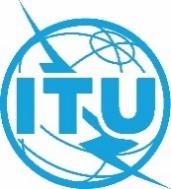 Документ TDAG-24/26-RДокумент TDAG-24/26-R3 апреля 2024 года3 апреля 2024 годаОригинал: арабскийОригинал: арабскийГосударство ПалестинаГосударство ПалестинаГосударство ПалестинаСистема электронного правительства HukumatiСистема электронного правительства HukumatiСистема электронного правительства HukumatiРезюмеHukumati (my Government) — это единая система электронного правительства со схемой аутентификации, предполагающей однократный вход в систему (SSO), которая служит единым порталом для государственных учреждений и ведомств, предоставляющих электронные услуги гражданам и другим секторам. Она позволяет гражданам получать доступ к государственным услугам в электронном виде и оплачивать их с помощью доступных способов оплаты, лицензированных Управлением Палестины по регулированию денежного обращения. Система состоит из четырех основных компонентов (схема SSO, единый портал электронного правительства Hukumati, приложение для мобильных телефонов Hukumati и портал электронных платежей), которые интегрированы друг с другом и с системами государственных учреждений и ведомств, предоставляющих государственные услуги, посредством обмена данными на национальном уровне, позволяющего безопасно и легко обмениваться данными государственных органов и служащего базовой инфраструктурой для предоставления электронных услуг. 15 января 2023 года система электронного правительства Hukumati была введена в действие для широкой общественности, что позволило всем гражданам пройти процесс регистрации с использованием схемы аутентификации и проверки SSO соответствующими подразделениями Министерства внутренних дел и Почтовой службы Палестины, чтобы получить имя пользователя и пароль для доступа к системе и услугам, предоставляемым через нее.Необходимые действияПредставление документа на собрании Консультативной группы по развитию электросвязи в 2024 году.Справочные материалыОтсутствуют.РезюмеHukumati (my Government) — это единая система электронного правительства со схемой аутентификации, предполагающей однократный вход в систему (SSO), которая служит единым порталом для государственных учреждений и ведомств, предоставляющих электронные услуги гражданам и другим секторам. Она позволяет гражданам получать доступ к государственным услугам в электронном виде и оплачивать их с помощью доступных способов оплаты, лицензированных Управлением Палестины по регулированию денежного обращения. Система состоит из четырех основных компонентов (схема SSO, единый портал электронного правительства Hukumati, приложение для мобильных телефонов Hukumati и портал электронных платежей), которые интегрированы друг с другом и с системами государственных учреждений и ведомств, предоставляющих государственные услуги, посредством обмена данными на национальном уровне, позволяющего безопасно и легко обмениваться данными государственных органов и служащего базовой инфраструктурой для предоставления электронных услуг. 15 января 2023 года система электронного правительства Hukumati была введена в действие для широкой общественности, что позволило всем гражданам пройти процесс регистрации с использованием схемы аутентификации и проверки SSO соответствующими подразделениями Министерства внутренних дел и Почтовой службы Палестины, чтобы получить имя пользователя и пароль для доступа к системе и услугам, предоставляемым через нее.Необходимые действияПредставление документа на собрании Консультативной группы по развитию электросвязи в 2024 году.Справочные материалыОтсутствуют.РезюмеHukumati (my Government) — это единая система электронного правительства со схемой аутентификации, предполагающей однократный вход в систему (SSO), которая служит единым порталом для государственных учреждений и ведомств, предоставляющих электронные услуги гражданам и другим секторам. Она позволяет гражданам получать доступ к государственным услугам в электронном виде и оплачивать их с помощью доступных способов оплаты, лицензированных Управлением Палестины по регулированию денежного обращения. Система состоит из четырех основных компонентов (схема SSO, единый портал электронного правительства Hukumati, приложение для мобильных телефонов Hukumati и портал электронных платежей), которые интегрированы друг с другом и с системами государственных учреждений и ведомств, предоставляющих государственные услуги, посредством обмена данными на национальном уровне, позволяющего безопасно и легко обмениваться данными государственных органов и служащего базовой инфраструктурой для предоставления электронных услуг. 15 января 2023 года система электронного правительства Hukumati была введена в действие для широкой общественности, что позволило всем гражданам пройти процесс регистрации с использованием схемы аутентификации и проверки SSO соответствующими подразделениями Министерства внутренних дел и Почтовой службы Палестины, чтобы получить имя пользователя и пароль для доступа к системе и услугам, предоставляемым через нее.Необходимые действияПредставление документа на собрании Консультативной группы по развитию электросвязи в 2024 году.Справочные материалыОтсутствуют.